Задания  для 8 класса на 04.05.2020ХИМИЯПрактическая работа «Ионные реакции».Опыт 1. Обнаружение сульфат-ионов SO42-По какому внешнему признаку химической реакции можно определить в растворе наличие сульфат-иона SO42- ?Какие соединения могут служить реактивом на ионы бария Ba2+?Записать молекулярное уравнение, полное и сокращенное ионные уравнения реакции хлорида бария с сульфатом натрия.Опыт 2. Обнаружение хлорид-ионов Cl-Какой внешний признак химической реакции указывает на наличие хлорид-иона Cl- в растворе хлорида натрия?Какая соль является реактивом на хлорид-ионы?Записать молекулярное уравнение, полное и сокращенное ионные уравнения реакции хлорида натрия с нитратом серебра.ГЕОМЕТРИЯОпорный конспект для повторения теоретического материала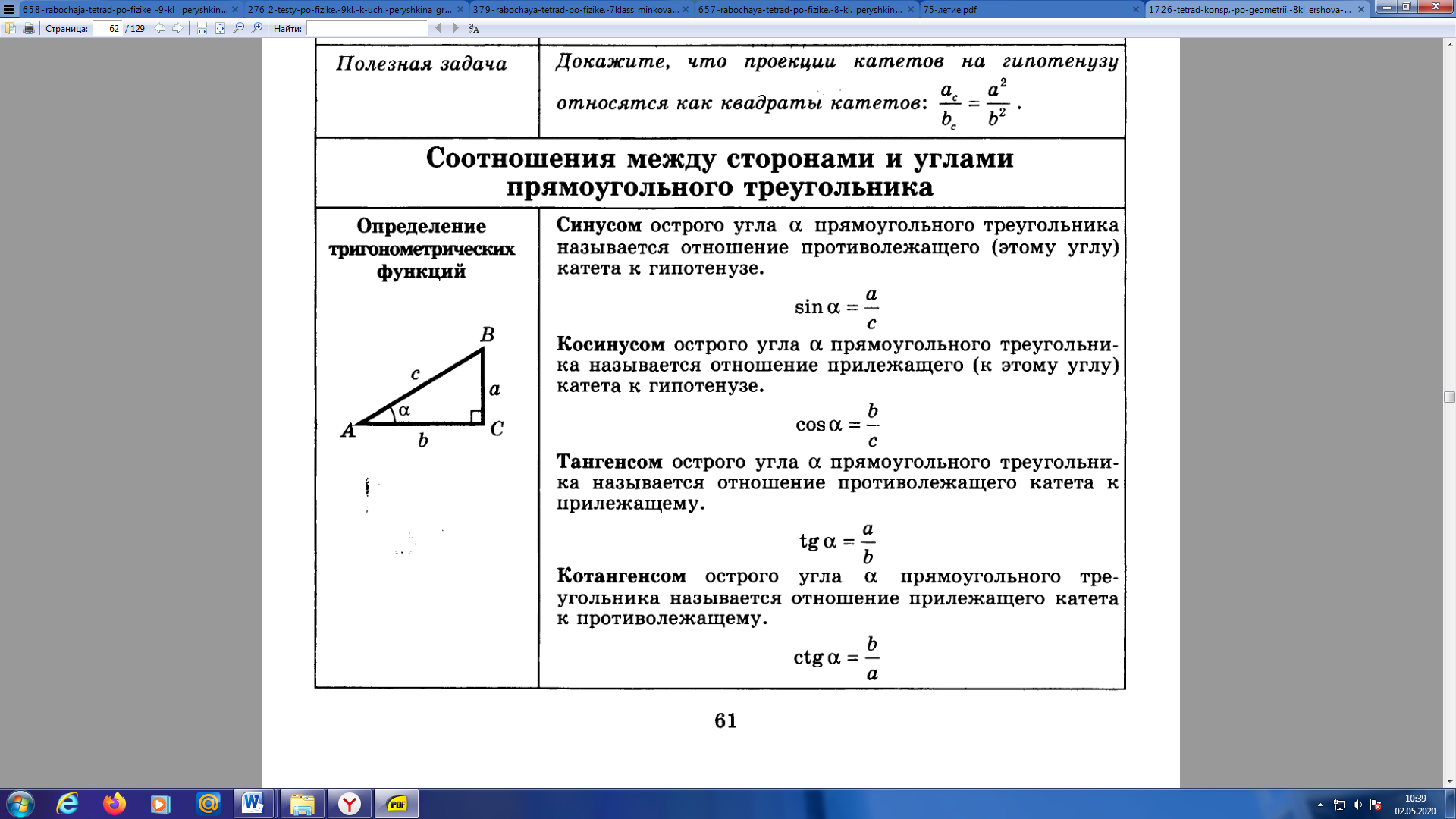 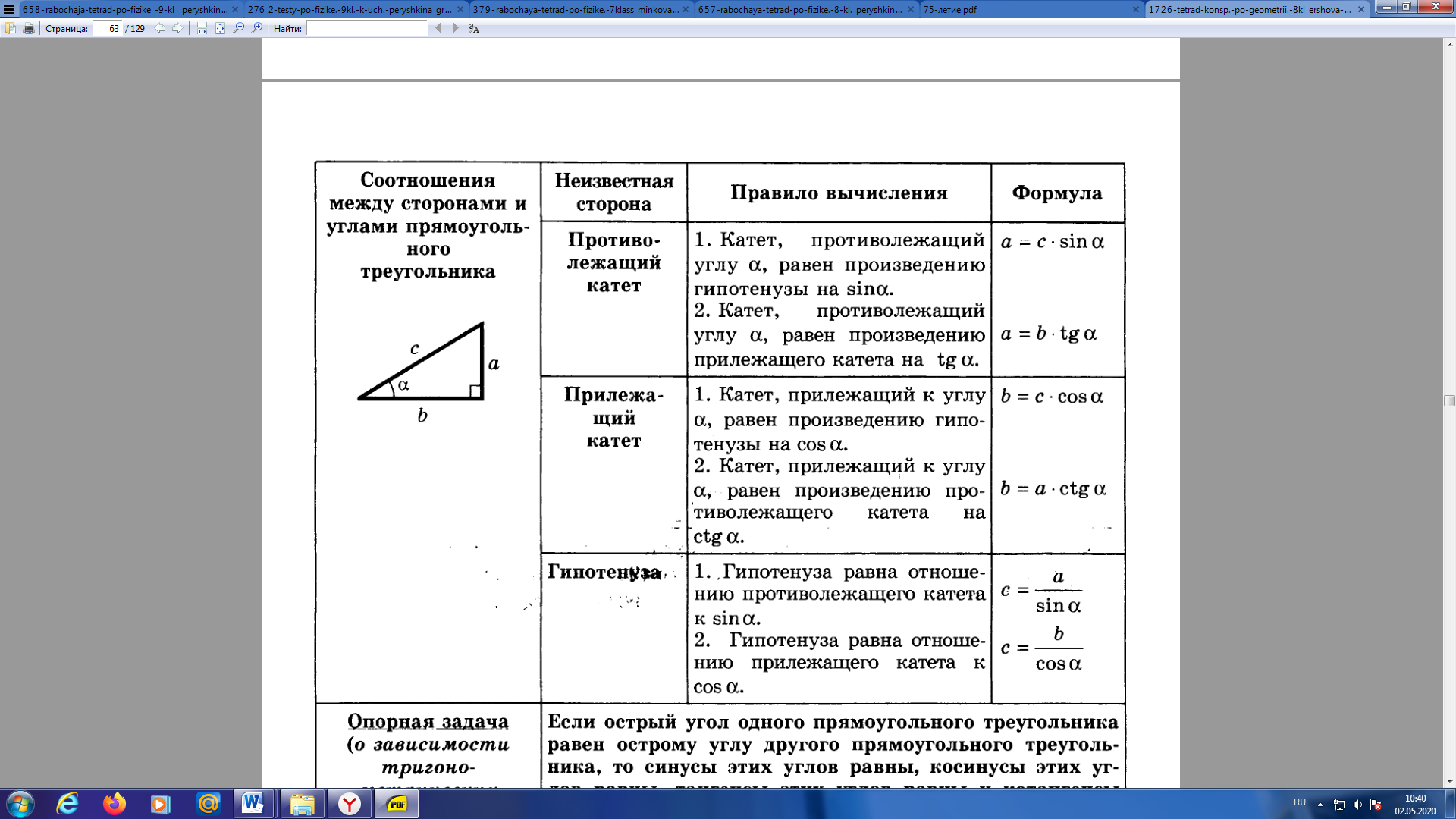 Решить задачи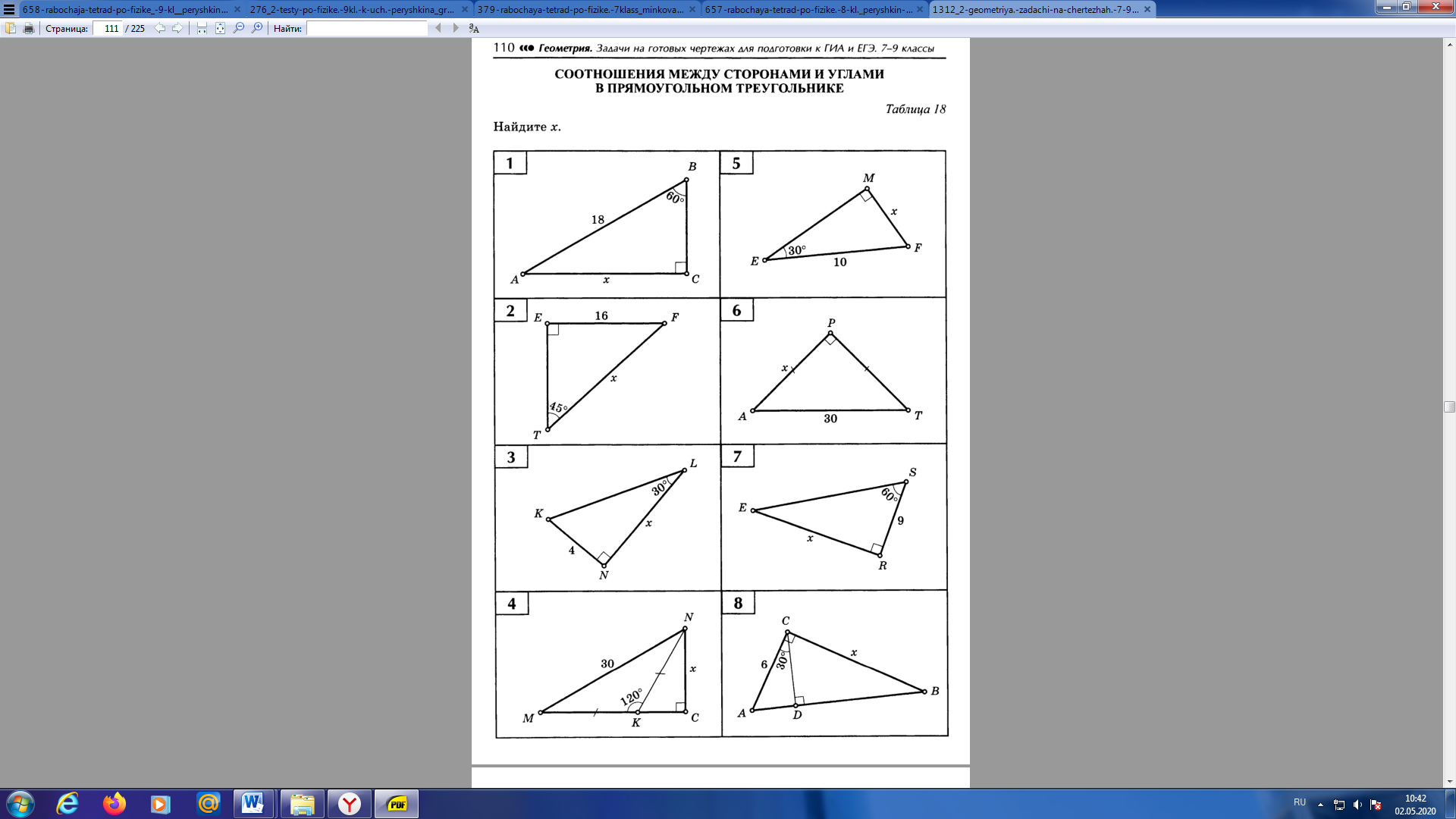 ПредметЗаданиеФорма контроля ХимияТема: «Практическая работа «Ионные реакции». Видеоурок  https://www.youtube.com/watch?v=m3hWfaf8xogВыполнить задания (см. ниже). Все ответы на задания – в видеоуроке.Фотографии выполненных  заданий присылать на почту jakunina14@yandex.ru до 11 часов  06.05.2020 годаОБЖТема: «Первая помощь при травмах» стр. 228-230 прочитать и ответить на вопросы письменно:Что такое травма?  Как оказать первую медицинскую помощь  при переломах, вывихах, растяжениях?Фотографию выполненного задания отправить на электронную почту desyatovsckaya@yandex.ru до 08.05.2020 годаИстория§27 «Япония на пути модернизации (XIX в.)».Письменно ответить на вопросы:1)  Что подрывало национальное производство,  промышленность и финансовую систему Японии?2)  Кратко охарактеризуйте каждую из реформ Мэйдзи.Фотографию  выполненного  задания присылать на почту Zebra2291@yandex.ruдо 11 часов  06.05.2020 года(при отправке своих фотографий убедитесь, что вы написали свою фамилию и класс)Русский языкПерейти по ссылке и выполнить заданиеhttps://onlinetestpad.com/ru/testview/245550-russkij-yazyk-8-klass-vpr-2020 Родителям фотографию с оценкой прислать учителю в социальной сети «ВКонтакте»  до 17 часов  04.05.2020 годаЛитератураПерейти по ссылке и выполнить заданиеhttps://onlinetestpad.com/ru/testview/271270-kontrolnyj-test-po-teme-iz-literatury-khkh-veka-proverochnaya-rabota Родителям фотографию с оценкой прислать учителю в социальной сети «ВКонтакте»  до 17 часов  04.05.2020 годаГеометрияРешить на образовательном портале «РЕШУ ВПР» вариант № 204155 (доступен с 04.05.2020  08:00 по 05.05.2020  09:00)Критерии выставления оценки: всего  – 10 балловОценка «3» от 5 балловОценка «4» от 7 балловОценка «5» от 9 балловВыполнить задания  и отправить ответы на портале  учителю до 9 часов  05.05.2020 годаГеометрияп.68 п. 69повторить теоретический материал по опорному конспекту (см. ниже)Решить задачи (см. ниже), в тетрадь чертеж , рядом решениена оценку «3» - 3 любые задачина оценку «4» - 5 любых задачна оценку «5» - 7 любых задачзадания выполнить в тетради, фотографии выполненных заданий прислать учителю на электронную почту moiseevaludmila2020@yandex.ru до 14 часов  06.05.2020 годаИЗОПрезентация по теме «Искусство плаката»https://www.youtube.com/watch?v=8gbAtHUJWPc Выполнить эскиз плаката или афиши «Искусство натюрморта» вручную или компьютерный вариант Выполнить задание и отправить  фото работы учителю на электронную почту IZO3new@yandex.ruдо 9 часов  07.05.2020 года